TITLEName and Surname of the writer(s)11Affiliation of Writer(s), e-mail addressABSTRACT:  Abstract should contain almost 100-250 word and it should not be included unnecessary and uncommon abbreviations, citation, equation, symbol and index. The main outline of the work should be given in this part.  Keywords number should be between 3 and 6.Keywords: Konya, Environmental Engineering, Symposium. TEXTFull paper should consist of four main parts such as Introduction, Material and Method, Research Findings, Conclusions and Discussion. A summary of the literature required for the study and the purpose of the study should be given in Introduction section, detailed description of the materials and methods should be given in Material and Method section, findings of the study should be given in the Research Findings section and the evaluation of the results should be given in Conclusions and Discussion section.  FontFont should be arranged as 12 point, Times New Roman English (United Kingdom) character, 1.5 line spacing and justified align. Abstract, Keywords, and References should be written with Times New Roman justified align, 1 line spacing and 10 point.  TitlesTitle should be typed in 12 point Times New Roman font. The first type headings should be bold and uppercase with a size of 12 point and justified align. In the second type headings, only the first letters of the words should be capitalized and bold with a size of 12 point, Times New Roman font and justified align.TABLESTable headings should be written and numbered in a short and concise manner at the top of the table, and the tables should be given in the text where they are passed. A table example is given in Table 1.Table 1. A Table ExampleFIGURESAll figures should be centred in the text. If it is necessary, the extra space around the shape should be trimmed. The headings of the figures should be below of each figure and should be arranged as shown in Figure 1.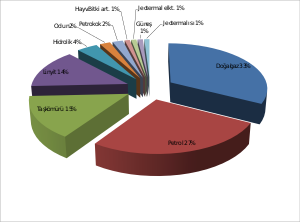 Figure 1. A Figure ExampleREFERENCESReferences used in the study should be given in alphabetical order with a font of Times New Roman, 10 points and in accordance with the examples given below. Intext references should be written as “surname, date (Doğan, 2017; Dogan and Eren, 2015; Dogan et al. 2016)”.Akdemir, B., Güneş, S. and Genç, A., 2009, Artificial neural network training models in prediction of concrete compressive strength using euclidean normalization method, 3rd Int. Conf. on Complex Systems and Applications-ICCSA 2009, Le Havre-France, 160-165.Anonim, 2006, Tarım istatistikleri özeti, DİE Yayınları, No;12, Ankara, 22-23.Anonymous, 1989, Farm accountancy data network, an A-Z of methodology” Commission Report of the EC, Brussels, 16-19.Corliss, R., 1993, Pacific Overtures Times, 142 (11), 68-70.Dasgupta, D., 1998, Artificial immune systems and their applications, Springer-Verlag, Berlin - Heidelnerg, 45-52.De Castro, L. N. and Von Zuben, F. J., 2000, Artificial immune systems: Part I- Basic theory and applications, DCA-RT 02/00, Brasil, 23-28.Güneş, S. ve Polat, K., 2009, Elektrokardiyogram (EKG) aritmi teşhisinde en az kareli destek vektör makinaları kullanımına dayalı medikal teşhis destek sistemi, 13. Biyomedikal Mühendisliği Ulusal Toplantısı, BİYOMUT-2009, İstanbul, 170-173.Holland, M., 2002, Guide to citing Internet sources [online], Poole, Bournemouth University, http://www.bournemouth.ac.uk/library/using/guide_to_citing_ internet_ sourc.html [Ziyaret Tarihi: 4 Kasım 2002].Mason, J., 1832, Map of the countries lying between Spain and India, 1:8.000.000, London: Ordnance Survey.Özbay, Y., 1999, EKG aritmilerini hızlı tanıma, Doktora Tezi, Selçuk Üniversitesi Fen Bilimleri Enstitüsü, Konya, 10-15.Özgören, M., 2006, Flow Structure in the downstream of square and circular cylinders, Flow Measurement and Instrumentation, 17 (4), 225-235.Please write the other unscaled references in a similar way.Temperature (OC)Time(Min.)50560157020